Board of Directors Meeting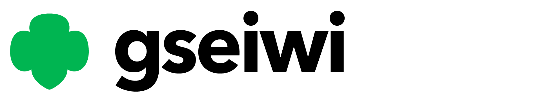 August 17th, 2023Zoom. Present: Andrew Abbott, Mary Ann Brown, Teresa Colgan, Jill Dashner, Chelsea Hillman, Divot Ekizian, Anne Ryerson, Clara Garman, Jan Nichols, Beth Nickel, Rachel Savage, Jill Dillon, Emerald Smith. Girl Board Members Present:  Rachel Johnson, Divya Ramadugu and Megan Graves.Absent: Tim Conlon, Tracy Schwind, Delia Dreifurst and David Blakenship.Staff: Diane Nelson, Allison Johnson, Roxie Lucas, Nikki Habben and Stacy ConfortiWelcome & Introductions:Theresa Colgan, Vice Board Chair, welcomed those in attendance and declared a quorum at 4:01PM.Consent Agenda (action):Vice Board Chair, Theresa Colgan asked for a motion to accept the consent agenda. Several members noted technical issues with the consent agenda and the decision was made to take the discussion and vote over email once the technical issues were resolved.  A quorum was met over e-mail. No discussion followed, all were in favor of approving the consent agenda and the motion carried. Finance (action): Mary Ann Brown presented June financials. Theresa Colgan asked for a motion to approve the June financials. Mary Ann Brown moved Theresa’s motion, the motion was seconded by Beth Nickel. No discussion followed, all were in favor of approving the June financials and the motion was approved. No concerns were noted. Strategic Overview:Allison Johnson, CBO gave an overview of our strategic plan. Some highlights of the review were 10,578 girl members, 62.2% girl retention. Volunteer-led areas exceeded goal with 7,060 Girl Scouts, 60 above goal. Staff-led sites reached goal of serving more than 3,500 Girl Scouts for Outreach. Allison also informed the board about the four strategic areas that have emerged for 2024-2026: Volunteers, Funding, Community Impact and Programs/Services. More to come about these in October.National Convention (See Attached):Chelsea Hillman, BDC Chair filled the board in on how great National Convention was. Some of the best parts for her were seeing how well our Girl Delegates did speaking on topics. She encouraged everyone on the Board to be a delegate for National Convention.  Chelsea then reviewed the results of the voting, including which proposals passed and did not pass.Summer Camp:Stacy Conforti, VP of Outdoors gave an update on our summer camp at Camp Liberty. We had 880 campers from Jun-Aug and 88 partner campers from April-May, for a total of 968 campers. Stacy reviewed the survey that was sent to camp staff and girls that attended camp. Some strengths were: staff and making new friends, high quality program, and our equestrian program. Some of the weaknesses were also noted.  Food Service was a regular area of concern for campers and caregivers.  Due to a staff shortage the quality and quantity of food was an issue.  We are budgeting to pay more for food service next year with hopes of hiring reliable and experienced staff. Mental Health was also an area identified for improvement.  We did not have a MESH specialist onsite this year and we had more issues with campers’ mental, emotional and social health this year.  We are creating a task group to review issues from the summer and develop guidelines for how we will respond in the future.   Outreach:Robin Summers, Director of Community Outreach, presented on our Outreach in Girl Scouts. The community outreach team removes barriers to participating in volunteer-led Girl Scout Troops. Partnerships are created with schools and community sites. A program series typically runs for six weeks ranging from 30 min to an hour. Many programs occur during the school day to eliminate the transportation barrier, which is often the most complex to address. Most Girl Scouts receive 100% membership assistance.  Some of the identified areas for growth are staff, community support and funding. CEO Report: Diane Nelson, CEO let our board know that cookie prices would be going to $6. We are raising with all councils around us. The reason we had to meet over zoom for this meeting was not having a quorum. Diane let the board know to please let Mallory know a week in an advance if you will be attending or not so we can make sure we have a quorum. Diane also let the board members know that we would more volunteers for Glamp if any of the board would like more information to please contact Mallory.President Report:Jill Dashner informed the board that our next meeting would be held at Camp Liberty on October 19th from 4pm-5:30. After the meeting, board members will have the opportunity to experience camp, with activities like horseback riding, zip lining, kayaking, rock climbing wall and crafts Adjournment: Board Chair, Jill Dashner asked for a motion to adjourn the meeting at 5:45 PM.  Chelsea Hillman moved to adjourn the meeting. Rachel Savage offered a second, all agreed unanimously and the motion carried. Minutes recorded by Mallory West, Executive Assistant.